Муниципальное казенное дошкольное образовательное учреждение детский сад № 465 «Золушка»Конспект занятия по развитию эмоционально-волевой сферы у детей среднего дошкольного возраста с ЗПР «Путешествие в страну эмоций»Составитель: воспитательГармаш Виктория РомановнаНовосибирск, 2023 Тема – «Моё настроение».Категория детей – дети 4-5 лет с ЗПР, комбинированная группа, 3 блок.Количество детей – 10 детей, 5 детей с ЗПР.Период, нарушение: Октябрь, 1 неделя; Нарушено проявление эмоций.Направление работы: Различение, осознание, дифференциация своих эмоций и эмоций других людей.Цель: развитие эмоционально-волевой сферы у детей старшего дошкольного возраста с ЗПР.Задачи:1. Образовательные:расширять словарный запас по теме;обогащать эмоциональный словарь;учить анализировать свое эмоциональное состояние, понимать настроение другого человека;формировать умение передавать эмоциональное состояние человека с помощью мимики, движений, речи, цвета.2. Развивающие:развивать интонационную выразительность речи, эмоционально-выразительные движения, общую и мелкую моторику, произвольность и самоконтроль, активное внимание, воображение, память, предпосылки логического мышления:совершенствовать коммуникативные навыки.3. Воспитательные:создать положительный эмоциональный настрой детей на совместную работу;способствовать созданию положительного эмоционального фона;диагностировать эмоциональное состояние детей;воспитывать чувство взаимопомощи, инициативность.Оборудование: карточки с изображением разных эмоциональных состояний, жизненных ситуаций, мяч, кубик «Эмоций», оборудование для рисования с помощью Эбру.Ожидаемые результаты: сформировать умение различать, осознавать, выражать различные эмоции и понимать их проявление у других детей.Структура занятия:Вводная часть (приветствие);Основная часть (игры, упражнения, беседы, рисование нетрадиционной техникой изобразительной деятельности «Эбру»;Заключительная часть (релаксация, рефлексия, ритуал прощания).Ход образовательной деятельностиПриветствиеПед.: - Ребята, добрый день! Здравствуй… (приветствие с мячом).- Сегодня мы с вами отправимся в необычное путешествие, в одну волшебную страну – страну эмоций. А попасть в эту страну нам поможет вот этот кубик. Вы должны назвать и показать эмоцию, которая вам выпадет на кубике.Дет.: бросают кубик по очереди показывая изображенную на нем эмоцию.Упражнение «Определи эмоцию»Пед.: - Вот мы с вами и попали в эту удивительную страну, посмотрите, нас ждут (фотографии жителей этой страны). Скажите, пожалуйста, фотографии разные или одинаковые Дет.: Разные.Пед.: - А почему как вы думаете? Дет.: Потому что они выражают разные эмоции.Пед.: - Давайте посмотрим на фотографии и определим, какие эмоции они выражают (Злой Карабас - Барабас, грустный Пьеро, радостный Буратино, удивленная Мальвина и тд.) Дет.: радость, грусть, удивление, злость.- Ребята, а как вы определили, что это радость? (и т.д. по каждой эмоции). Дет.: улыбается, брови приподняты, широко открыты глаза. Упражнение «Подбери верно»Пед.: - Сейчас вы выберите каждый по карточке с какой-то ситуацией. Надо определить к какой эмоции подходит данная картинка, и объяснить свой выбор.Подвижная игра «Покажи»Пед.: - Сейчас мы с вами превратимся в маленьких актеров. Вы должны будете показать, как ходят герои сказок с разными настроениями:• Злой волк • Хитрая лиса • Веселый поросёнок • Грустная Аленушка и т.д.Пед.: - Ребята, а какие эмоции вам легче было всего выполнять?Дет.: отвечают.Пальчиковая гимнастика «Грустные пальчики»Наши пальчики грустят, (сжимают и разжимают пальцы рук)Очень встретиться хотят. (поворачивают кисти рук вправо-влево)По дорожке побегут, (пальцы обеих рук «бегут» по столу)В гости все они придут. (соединяют попарно пальцы рук и ритмично надавливают кончиками пальцев друг на друга).Рисование настроение с помощью ЭбруПед.: Ребята давайте нарисуем свое настроение. Но, рисовать мы будем не красками, и не карандашами, и не на бумаге. Рисовать мы будем капельками и палочками на воде!Пед.: - Ну вот и закончилось наше время, проведенное в стране эмоций. Вы очень помогли местным жителям и поэтому они хотят подарить вам каждому вот такие смайлики, если вам понравилось занятие возьмите зелёный улыбающийся смайлик, если занятие не понравилось, тогда красный грустный смайлик.- А теперь нам пора возвращаться в свою группу. А чтобы вернуться обратно нам вновь нужно бросить наш кубик.Прощание (с мячом.) До свидания … (имя ребенка).Оборудование:Кубик «Эмоций»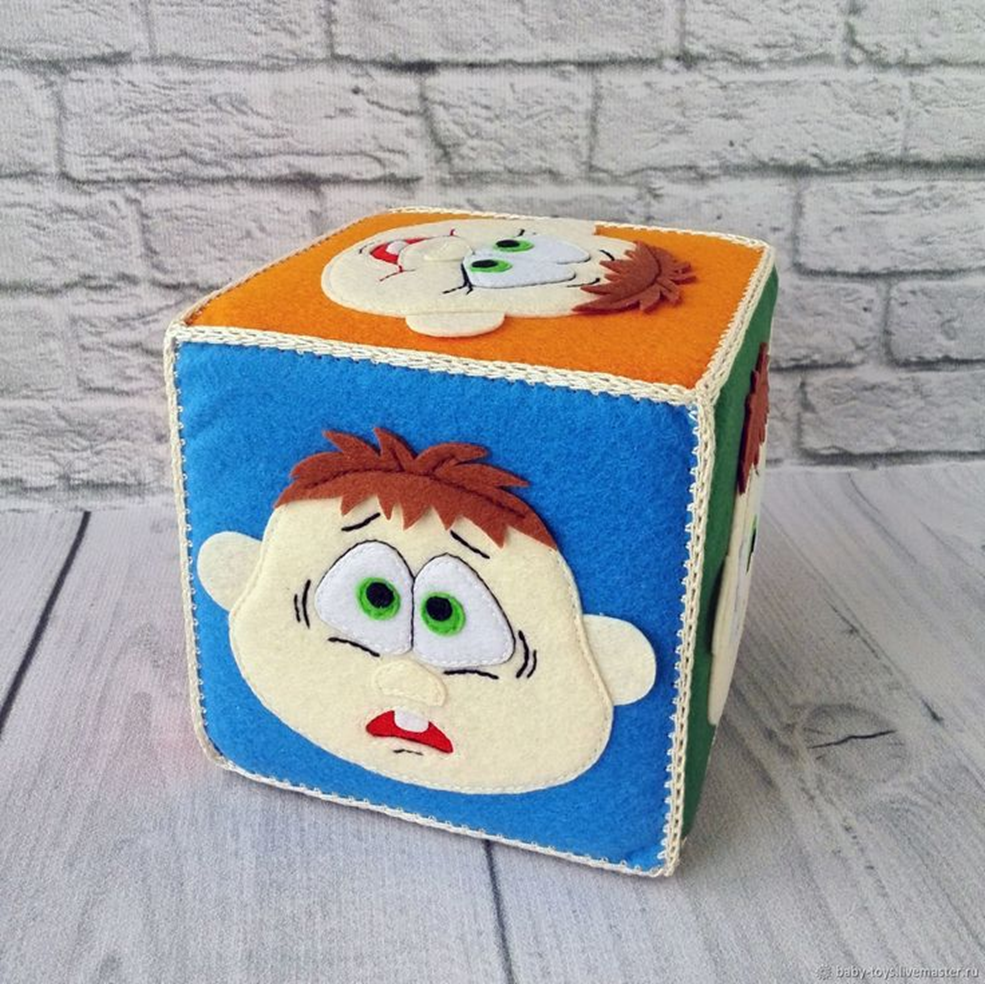 Мячик для приветствия и прощанияСмайлики выражающий эмоции детей после занятия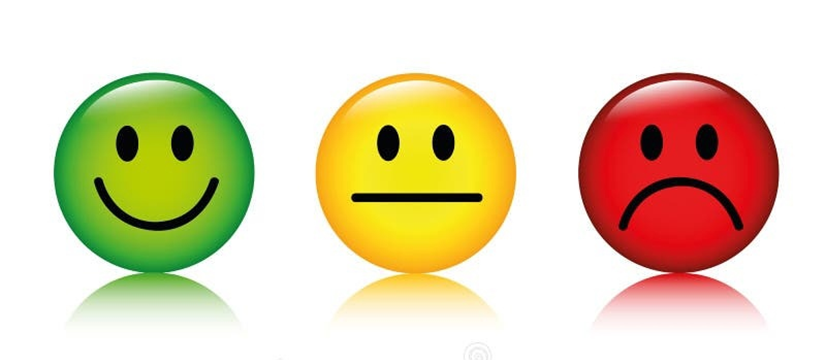 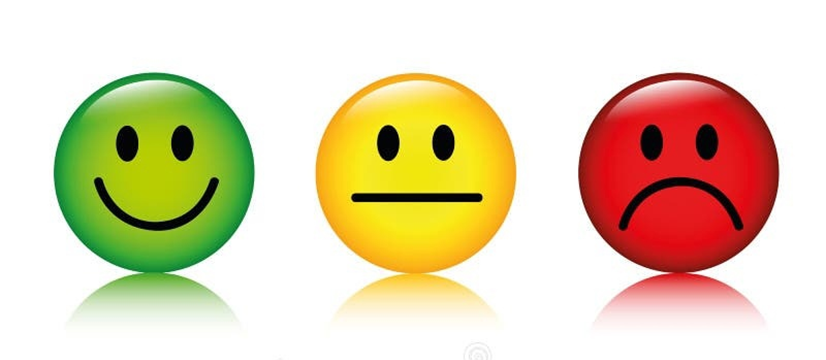 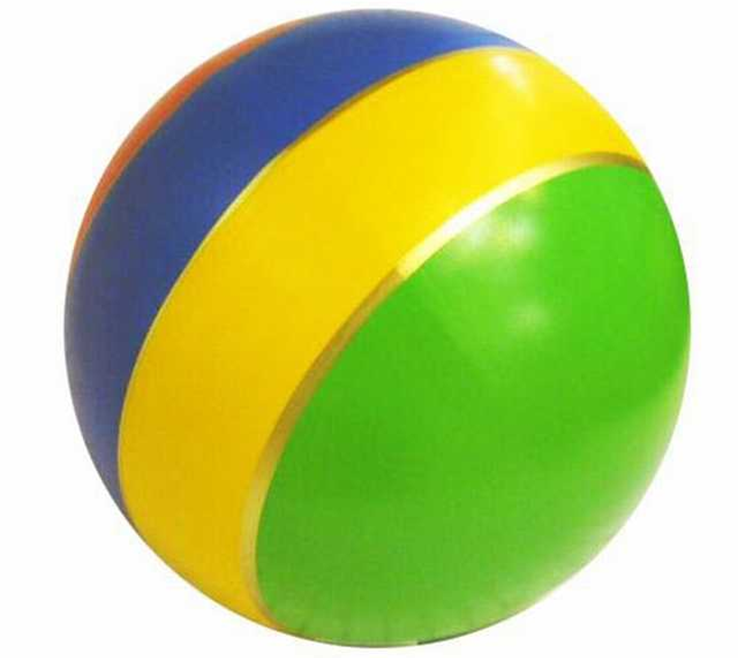 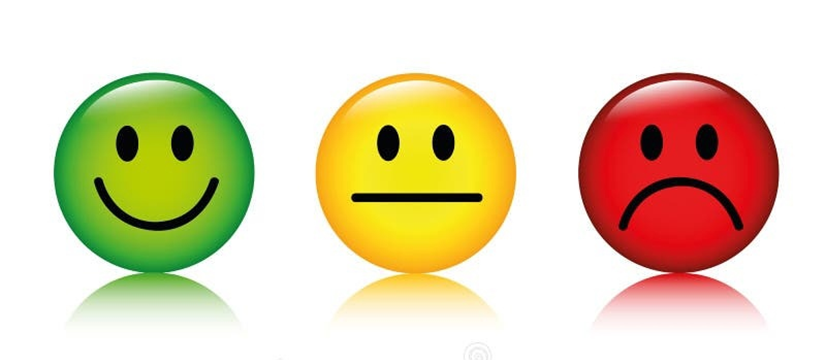 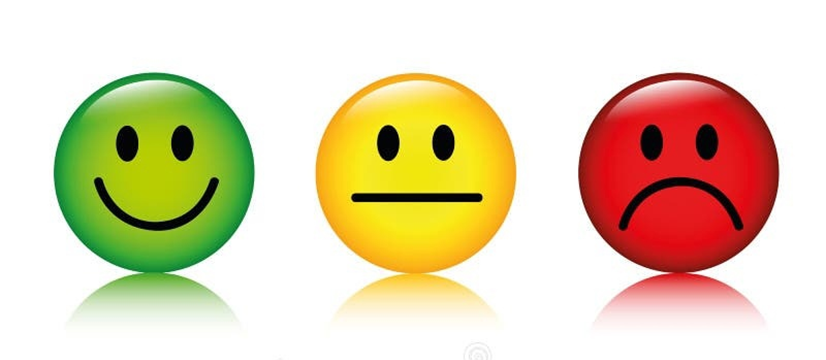 Карточки с разными эмоциями героев: удивленная Мальвина, радостный Буратино, Злой Карабас - Барабас, грустный Пьеро. Карточки с изображением разных эмоциональных состояний.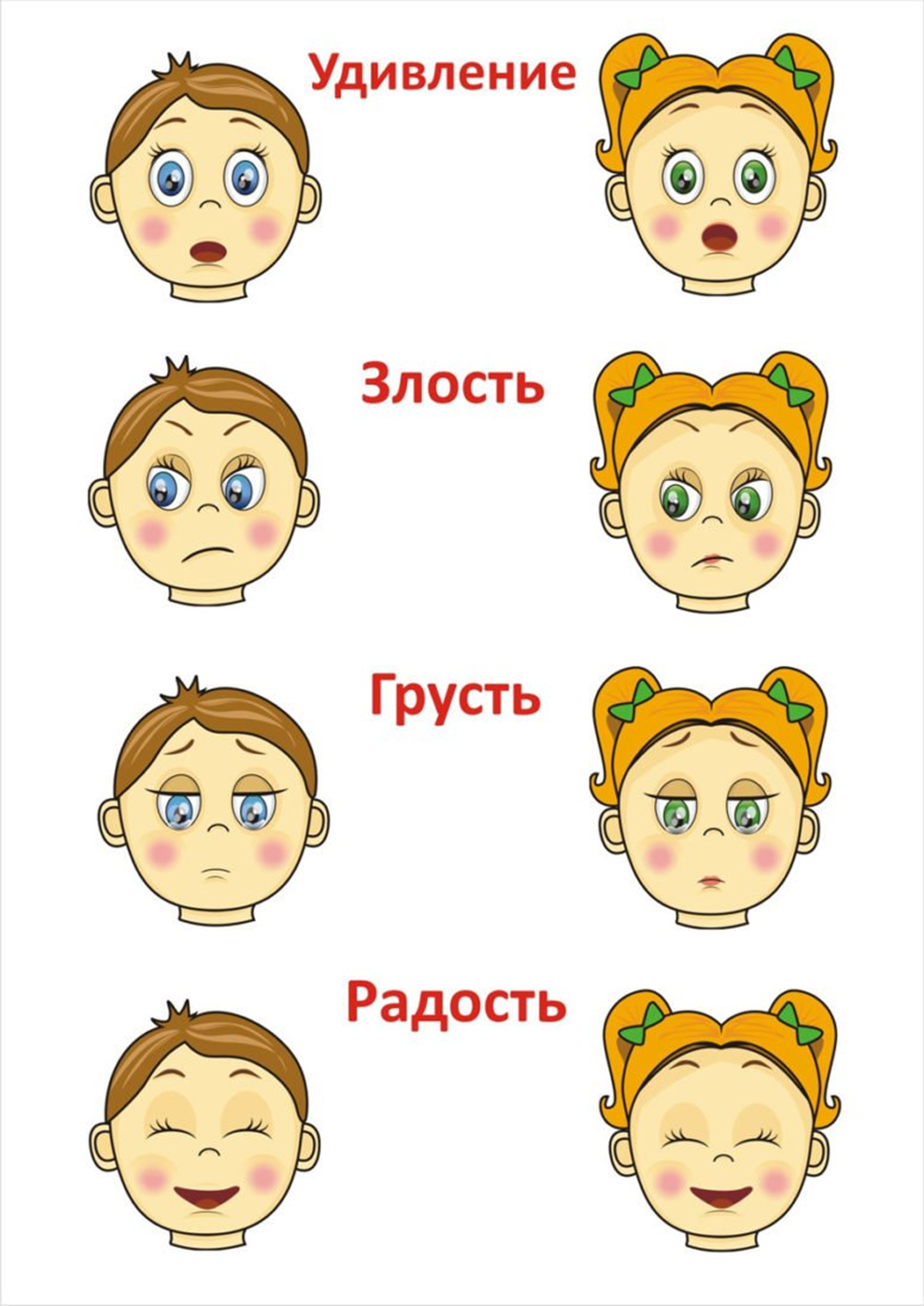 Карточки с изображением разных жизненных ситуаций7) Оборудование для рисования с помощью Эбру: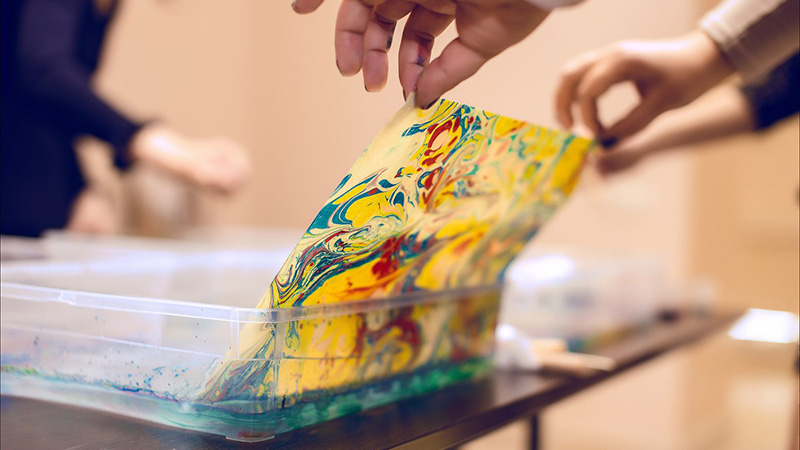 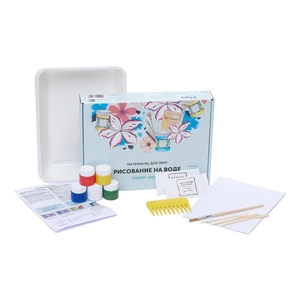 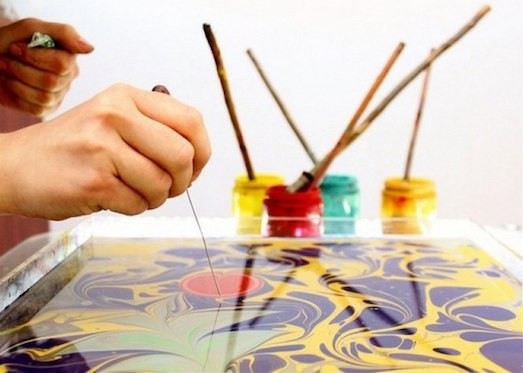 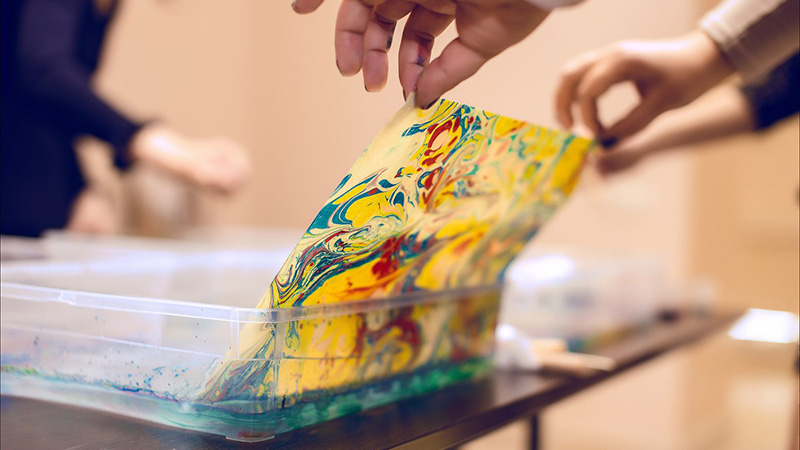 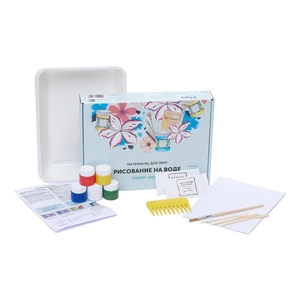 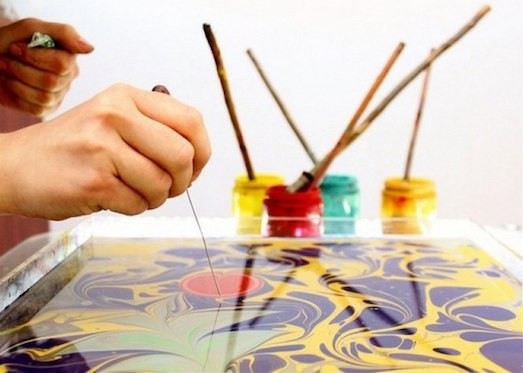 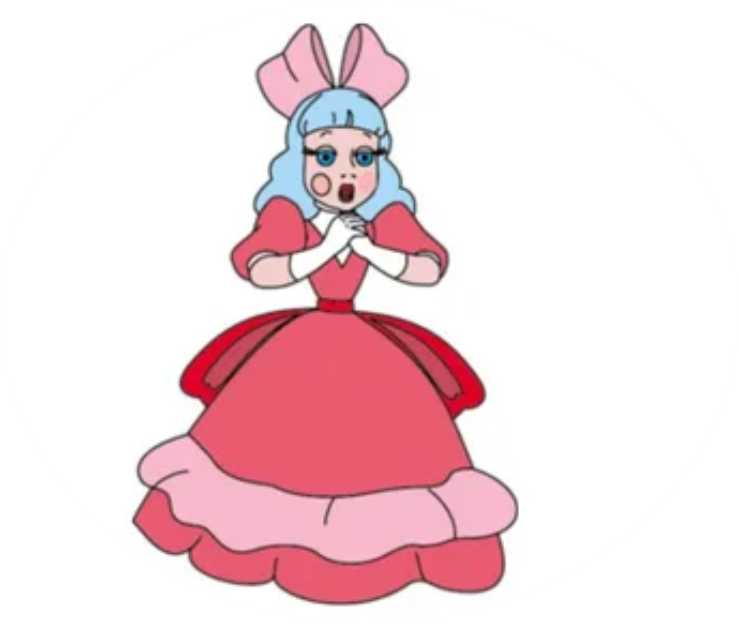 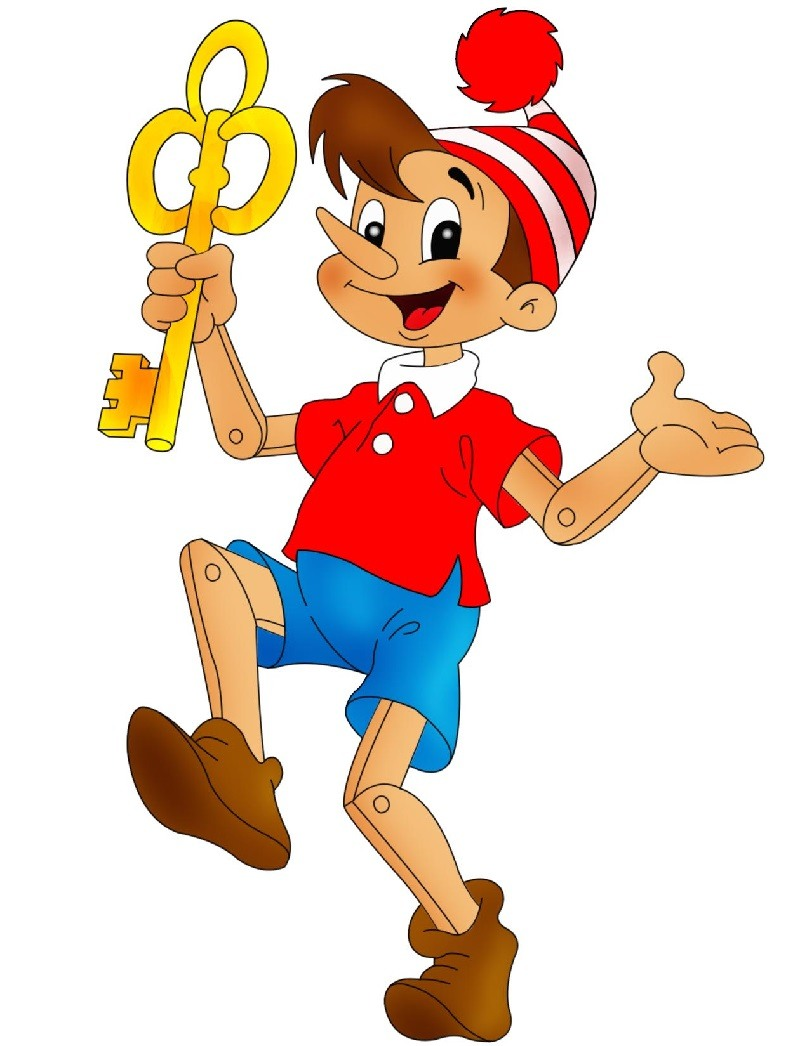 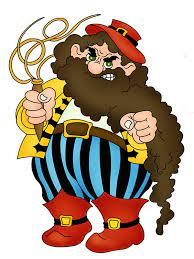 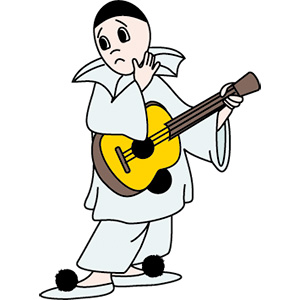 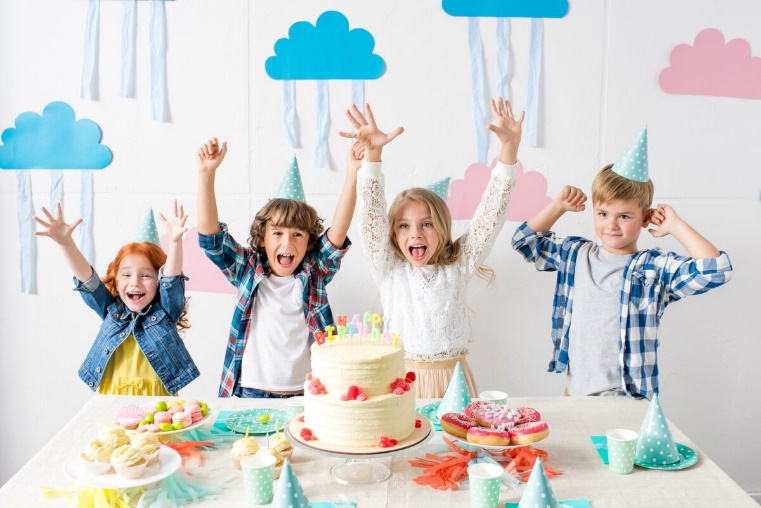 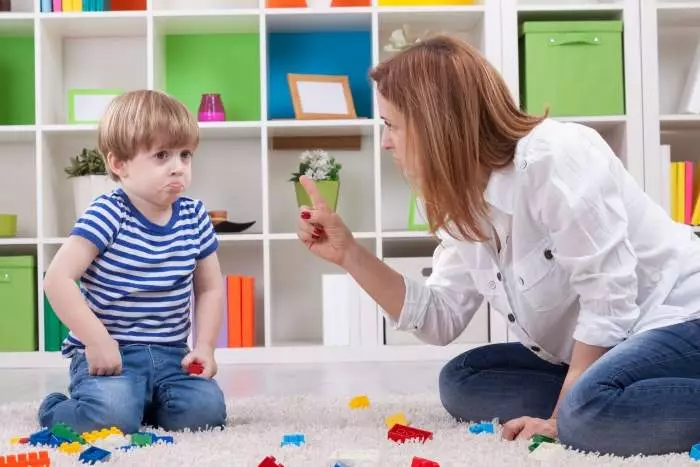 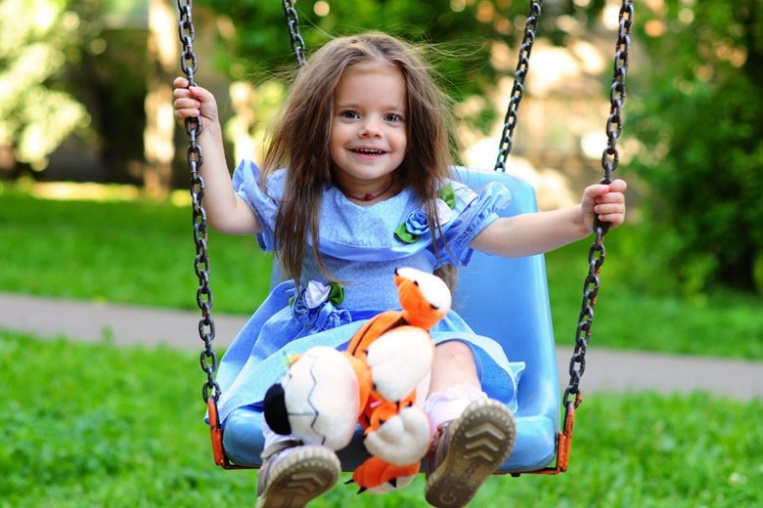 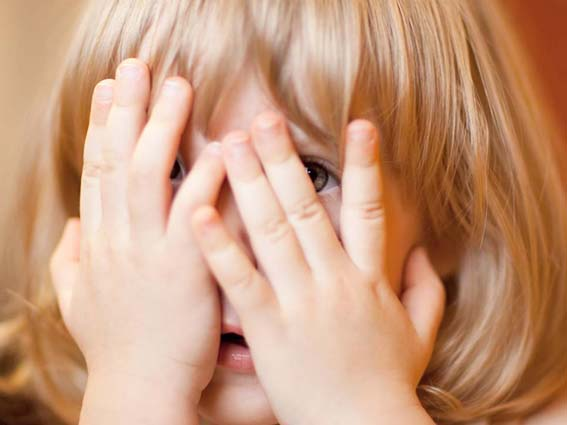 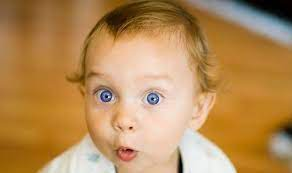 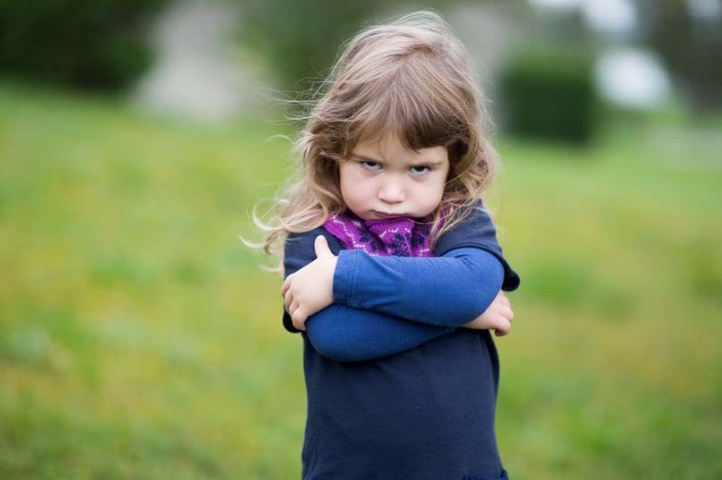 